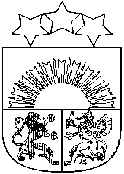 Latvijas RepublikaALOJAS NOVADA DOMEReģ.Nr.90000060032, Jūras iela 13, Aloja, Alojas novads, LV 4064, telefons 64023925,e-pasts:dome@aloja.lvLĒMUMS28.03.2019				 ALOJĀ			Nr. 108								protokols Nr.4 24#Par kustamās mantas atsavināšanu, nosacītās cenas un izsoles noteikumu apstiprināšanu.Alojas novada domes piekritīgajā zemē “Jaunpārupes”, Joglas upes aizsargjoslā 2,47 ha platībā ir veikti koku zāģēšanas darbi. Izzāģētie koki nav nepieciešami pašvaldības iestādēm to funkciju nodrošināšanai. Ņemot vērā minēto un pamatojoties uz likuma “Par pašvaldībām” 14.panta pirmās daļas 2.punktu, Publiskas personas finanšu līdzekļu un mantas izšķērdēšanas novēršanas likuma 3.panta otro daļu, Publiskas personas mantas atsavināšanas likuma 4.panta pirmo daļu, 6.panta otro daļu un 9.panta trešo daļu, Alojas novada Dome, atklāti balsojot, nolemj:Nodot atsavināšanai kustamo mantu – zemes vienībā “Jaunpārupes”, Alojas pagastā, kadastra apzīmējums 6627 004 0155, Joglas upes aizsargjoslā 2,47 ha platībā nozāģētos kokmateriālus izstrādei.Noteikt kustamās mantas atsavināšanas veidu - mutiska izsole ar augšupejošu soli, saskaņā ar izsoles noteikumiem.Apstiprināt kustamās mantas izsoles nosacīto cenu - 1000 EUR (viens tūkstotis euro).Apstiprināt kustamā īpašuma izsoles noteikumus saskaņā ar pielikumu. Uzdot Pašvaldības nekustamā īpašuma privatizācijas un atsavināšanas komisijai organizēt kustamā īpašuma izsoli.Atbildīgais par lēmuma izpildes kontroli - Alojas novada domes izpilddirektors.Domes priekšsēdētājs		(paraksts)	Valdis Bārda(zīmogs)	NORAKSTS PAREIZS	 Vecākā lietvede 		Inta Baronova	Alojā, 2019.gada 1.aprīlīpielikumsKustamās mantas – zemes vienībā “Jaunpāŗupes”, Alojas pagastā, Joglas upes aizsargjoslā izzāģēto koku izstrādes izsoles noteikumi APSTIPRINĀTS								ar Alojas novada domes2019.gada 28.marta  sēdeslēmumu Nr.108 (protokols Nr.3 24 #)VISPĀRĪGIE NOTEIKUMIŠie noteikumi nosaka kārtību, kādā tiek organizēta un veikta Alojas novada domes piekritīgajā zemes vienībā “Jaunpārupes”, Alojas pagastā, kadastra apzīmējums 6627 004 0155, Joglas upes aizsargjoslā 2,47 ha platībā nozāģēto kokmateriālu izstrādi (turpmāk –kokmateriāli) izsole. Izsoles rīkotājs - Alojas novada dome. Izsoles rīkotāja adrese – Jūras iela 13, Aloja, Alojas novads, LV4064Izsoli izsludina laikrakstā „Latvijas Vēstnesis” un Alojas novada domes mājaslapā www.aloja.lv ne vēlāk kā 14 (četrpadsmit) dienas pirms izsoles dienas. Izsoli organizē Alojas novada domes pašvaldības īpašuma privatizācijas un atsavināšanas komisija (turpmāk komisija).Kokmateriālu izsole notiks 2019.gada 23. aprīlī plkst. 10.00.Kontaktpersonas:par izsoles noteikumiem un izsoles norisi - Pašvaldības īpašuma privatizācijas un atsavināšanas komisijas priekšsēdētāja Gunita Meļķe-Kažoka, tālr. 25 749 113, e-pasts: Gunita.melke@aloja.lv;par izsoles objektu - Alojas pilsētas pārvaldes vadītāja p.i. Rihards Būda, tālr. 28652353, e-pasts: rihards.buda@aloja.lv;ZIŅAS PAR IZSOLES PRIEKŠMETUIzsoles priekšmets ir kustamā manta - zemes vienībā “Jaunpārupes”, Alojas pagastā, kadastra apzīmējums 6627 004 0155, Joglas upes aizsargjoslā 2,47 ha platībā nozāģēto kokmateriālu izstrādi (turpmāk – Objekts). Izsoles priekšmets dabā atrodas – zemes vienībā “Jaunpārupes”, Alojas pagastā, kadastra apzīmējums 6627 004 0155, Joglas upes aizsargjoslā. Par izsoles objekta konkrētu atrašanās vietu uz apskates iespējām sazināties ar 1.6.2. punktā noteikto kontaktpersonu.Visi Alojas novada domes īpašumā esošie izzāģētie kokmateriāli Alojas pagastā tiek pārdoti kā viens izsoles objekts.IZSOLES SĀKUMCENA, NODROŠINĀJUMS UN IZSOLES SOLIS 3.1. Izsoles objekta sākumcena ir noteikta 1000 EUR (viens tūkstotis euro). Izsoles solis - 50 EUR (piecdesmit euro)Nodrošinājuma nauda 10 % apmērā no izsoles sākumcenas - 100 EUR (viens simts euro). Dalības maksa - 15 EUR (piecpadsmit euro). Dalības maksa izsoles dalībniekiem netiek atmaksātaIzsoles nodrošinājums un reģistrācijas maksa jāiemaksā Alojas novada domes norēķinu kontā AS “Swedbank”, konta Nr. LV12HABA0551026085817 vai kasē. PRETENDENTU PIETEIKŠANĀS IZSOLEIIzsolē var piedalīties fiziska vai juridiska persona, kura līdz 2019.gada 23. aprīļa plkst. 9.45 iesniegusi dokumentus dalībai izsolē un samaksājusi nodrošinājuma naudu, un reģistrācijas maksu.    Lai piedalītos izsolē, juridiskajām personām jāiesniedz šādi dokumenti:Rakstisks pieteikums dalībai izsolē (veidlapa, pielikums Nr.1), kas vienlaikus apliecina, ka persona ir iepazinusies ar izsolāmo objektu un izsoles noteikumiem;uzņēmuma pārstāvja pilnvara, ja izsolē nepiedalās persona, kurai ir paraksta tiesības uzņēmumā;dokuments, kas apliecina nodrošinājuma naudas un reģistrācijas maksas iemaksu.Lai piedalītos izsolē, fiziskām personām jāiesniedz šādi dokumenti:Rakstisks pieteikums dalībai izsolē (veidlapa, pielikums Nr.1), kas vienlaikus apliecina, ka persona ir iepazinusies ar izsolāmo objektu un izsoles noteikumiem;notariāli apliecināta pilnvara pārstāvēt šo fizisko personu izsolēm ja izsolē nepiedalās pati fiziskā persona;dokuments, kas apliecina nodrošinājuma naudas un reģistrācijas maksas iemaksu.IZSOLES DALĪBNIEKU REĢISTRĀCIJAIzsoles dalībnieku reģistrācija notiek Alojas novada domē, Jūras ielā 13, katru darba dienu no plkst. 9.00 līdz 12.00 un 13.00 līdz 16.00. Izsoles dalībnieki var pieteikties izsolei no dienas, kad sludinājums par izsoli publicēts Latvijas Republikas oficiālajā laikrakstā “Latvijas Vēstnesis” līdz 2019. gada 23. aprīļa plkst. 9.45.Izsoles dalībniekus reģistrē uzskaites sarakstā, kurā norāda:Dalībnieka kārtas Nr.;Reģistrācijas datumu;Izsolāmā objekta nosaukumu;Dalībnieka - juridiskas personas - nosaukumu, reģistrācijas Nr., fiziskas personas - vārdu un uzvārdu, personas kodu.Ierakstu izsoles dalībnieku sarakstā apliecina pretendents ar savu parakstu.Reģistrētam izsoles dalībniekam izsoles rīkotājs izsniedz dalībnieka reģistrācijas apliecību, kurā ieraksta šādas ziņas:Dalībnieka kārtas reģistrācijas numuru;Izsolāmā objekta nosaukumu;Dalībnieka - juridiskas personas - nosaukumu, reģistrācijas Nr., fiziskas personas - vārdu un uzvārdu, personas kodu.Apliecības izdošanas datumu.Reģistrētam dalībniekam reģistrācijas apliecība jāsaglabā līdz izsolei, tā dod tiesības piedalīties izsolē.Komisijai nav tiesības līdz izsoles sākumam iepazīstināt fiziskās un juridiskās personas ar ziņām par izsoles dalībniekiem.Personas netiek reģistrētas par izsoles dalībniekiem šādos gadījumos:ja vēl nav sācies vai jau beidzies izsoles dalībnieku reģistrācijas termiņš;ja nav iesniegti 4.2. vai 4.3. punktā minētie dokumenti.Ja pēc noteiktā termiņa beigām tiek konstatēts, ka ir reģistrējies tikai viens izsoles dalībnieks, komisija var pieņemt lēmumu par objekta pārdošanu par nosacīto cenu vienīgajam reģistrētajam izsoles dalībniekam.  Ja vienīgais reģistrētais izsoles dalībnieks atsakās parakstīt izsoles protokolu, komisija pieņem lēmumu par izsoles atzīšanu par nenotikušu. Šādā gadījumā komisijai piecu darba dienu laikā jāatmaksā vienīgajam reģistrētajam izsoles dalībniekam nodrošinājuma nauda.5.IZSOLES NOTEIKUMIPie ieejas izsoles telpā izsoles dalībnieks uzrāda reģistrācijas apliecību.Izsoles sekretārs pārbauda reģistrācijas apliecību un izsniedz dalībniekam solīšanas karti ar kārtas numuru.Izsoles gaita tiek protokolēta.Izsoles veids ir mutiska izsole ar augšupejošu soli.Izsoles objekts tiek pārdots par visaugstāko nosolīto cenu.Komisijas priekšsēdētājs pirms izsoles sagatavo dalībnieku sarakstu un iepazīstina ar izsoles kārtību, pirms izsoles sākuma tās dalībnieki ar parakstu apliecina, ka ar izsoles noteikumiem ir iepazinušies. Izsoles vadītājs atklāj izsoli un raksturo izsoles objektu, paziņo tā sākumcenu, kā arī izsoles minimālo soli - 50 EUR,  par kādu nosacītā cena tiks paaugstināta. Solīšanas procesā izsoles dalībnieki paceļ savu reģistrācijas kartīti ar numuru. Izsoles vadītājs paziņo solītāja reģistrācijas numuru un piedāvāto cenu. Ja neviens no izsoles dalībniekiem vairs augstāku cenu nepiedāvā, izsoles vadītājs trīs reizes atkārto visaugstāko piedāvāto cenu un apstiprina to ar āmura piesitienu. Pēdējais āmura piesitiens nozīmē, ka izsoles vadītājs pieņēmis vairāk solījumu un pārdošana ir noslēgusies. Dalībnieka reģistrācijas numurs un solītā cena tiek ierakstīta protokolā.Izsoles dalībnieku sarakstā komisija atzīmē katra dalībnieka piedāvāto cenu, un dalībnieks, kurš nosolījis visaugstāko cenu par Objektu, apstiprina to ar savu parakstu, ja solītājs atsakās parakstīties, viņš zaudē iemaksāto nodrošinājumu un turpmākajā izsolē nepiedalās.Izsoles dalībnieks, kurš ir nosolījis izsoles objektu, bet atsakās parakstīties izsoles dalībnieku sarakstā, tādējādi atsakās no nosolītā objekta. Pēc komisijas vadītāja  viņš tiek svītrots no dalībnieku saraksta un viņam netiek atmaksāta dalības maksa un nodrošinājuma nauda. Ja pēc tam izsolē ir palikuši vismaz divi dalībnieki, tiek izdarīts attiecīgs ieraksts , un izsole tūliņ tiek atkārtota, bet, ja palicis viens dalībnieks, viņš iegūst tiesības uz izsolāmo objektu par viņa nosolīto cenu.Pēc izsoles beigām jaunus piedāvājumus nepieņem.Ar izsoles dalībnieku, kurš nosolījis visaugstāko cenu un ievērojis izsoles noteikumus, tiek izsniegta  un, pēc izsoles rezultātu apstiprināšanas, tiek noslēgts pirkuma līgums.Izsoles dalībniekiem, kuri nav izsolē ieguvuši izsoles objekta pirkšanas tiesības, vai kuri nav ieradušies uz izsoli, septiņu dienu laikā tiek atmaksāta nodrošinājuma nauda uz iesniegtā iesnieguma pamata.Pašvaldības dome apstiprina izsoles rezultātus pēc šo noteikumu 6.1. punktā paredzēto maksājumu nokārtošanas.Pašvaldība piecu darba dienu laikā pēc izsoles rezultātu apstiprināšanas sagatavo objekta pirkuma līgumu ar objekta nosolītāju.Izsole uzskatāma par nenotikušu:ja noteiktajā termiņa nav pieteicies neviens izsoles dalībnieks; ja neviens pircējs nav pārsolījis izsoles sākumcenu;ja nosolītājs noteiktajā laikā nav samaksājis nosolīto cenu.Pēc izsoles, kas atzīta par nenotikušu, tās dalībniekiem piecu darba dienu laikā no paziņojuma nosūtīšanas dienas tiek atmaksāts nodrošinājums, izņemot 6.8. punktā minēto gadījumu. Dalības maksa netiek atmaksāta. Ja izsole atzīta par nenotikušu, izsoles komisija lemj par atkārtotas izsoles rīkošanu likumā un šajos noteikumos noteiktajā kārtībā.Izsoles dalībnieki ar savu piedalīšanos izsolē apliecina, ka tie ir iepazinušies ar šiem noteikumiem, izsolāmo objektu dabā, pārbaudījuši to un viņiem nav pretenzijas par izsolāmā objekta faktisko stāvokli un apjomiem.Komisijas priekšsēdētājam ir tiesības izraidīt no izsoles norises vietas tās personas, kuras traucē izsoles gaitu. Izraidītās personas zaudē tiesības turpināt dalību izsolē un viņiem tiek atmaksāta drošības nauda.NORĒĶINU KĀRTĪBA, LĪGUMA SLĒGŠANAKopējā pirkuma summa ir izsoles dalībnieka augstākā nosolītā naudas summa. Pievienotās vērtības nodokļa nomaksa notiek saskaņā ar Pievienotās vērtības nodokļa likuma 141.pantu.Iemaksātā nodrošinājuma nauda tiek ieskaitīta pirkuma kopējā summā.Nosolītā cena, no kuras atskaitīta iemaksātā nodrošinājuma nauda, turpmāk-cena, pircējam jāpārskaita Alojas novada domes bankas kontā 1 (vienas) nedēļas laikā pēc izsoles dienas.Ja 1 nedēļas laikā solītājs nav samaksājis nosolīto cenu, viņš zaudē tiesības uz nosolīto objektu, kā arī iemaksāto nodrošinājuma naudu.Izsoles rezultātus apstiprina Alojas novada dome 30 (trīsdesmit) dienu laikā pēc noteikumu 6.1. punktā noteikto maksājumu nokārtošanas.Alojas novada dome, piecu dienu laikā pēc izsoles rezultātu apstiprināšanas, uzaicina izsoles uzvarētāju slēgt pirkuma līgumu.Ja objekta nosolītājs 6.3. punktā noteiktajā termiņā nav samaksājis nosolīto cenu, tad atkārtota izsole netiek rīkota, ja savu piekrišanu objekta pirkšanai par savu piedāvāto augstāko cenu dod izsoles dalībnieks, kurš solījis otru augstāko cenu.Ja persona, kura uzaicināta slēgt pirkuma līgumu, rakstveidā atsakās to noslēgt vai 7 (septiņu) dienu laikā nedod atbildi uz uzaicinājumu, tas tiek uzskatīts par atteikumu slēgt līgumu un Alojas novada dome var atzīt par izsoles uzvarētāju dalībnieku, kurš nosolījis iepriekšējo augstāko cenu, un uzaicināt viņu noslēgt pirkuma līgumu.  NOBEIGUMA NOTEIKUMISūdzības par Pašvaldības īpašuma privatizācijas un atsavināšanas komisijas darbībām var iesniegt Alojas novada domes priekšsēdētājam līdz izsoles rezultātu apstiprināšanai Alojas novada domē.Par šajos noteikumos nereglamentētiem jautājumiem lēmumus pieņem komisija, par to izdarot attiecīgu ierakstu izsoles protokolā.Izsoles objekta nosolītājs sedz visus izdevumus, kas saistīti ar kokmateriālu izvešanu pāri objektam pieguļošajiem zemes gabaliem, ja nepieciešams, vienojoties par to ar zemes gabalu īpašniekiem vai pašvaldības zemes lietotājiem.Izsoles objekta nosolītājam jānodrošina kokmateriālu un ciršanas atlikumu izvešana no upes aizsargjoslas līdz 30.06.2019. Domes priekšsēdētājs		(paraksts)	Valdis Bārda(zīmogs)	NORAKSTS PAREIZS	 Vecākā lietvede 		Inta Baronova	Alojā, 2019.gada 1.aprīlīPielikumā:Pieteikums dalībai izsolē;Reģistrācijas apliecības veidlapa;Izsoles dalībnieku reģistrācijas saraksta veidlapa.Izsoles noteikumu 1. pielikumsPIETEIKUMS DALĪBAI NOZĀĢĒTO KOKMATERIĀLU IZSTRĀDES IZSOLĒPretendents:Piesaku dalību nozāģēto kokmateriālu izstrādes izsolei, kas notiks 2019.gada 23. aprīlī plkst. 10.00.Pirms dalības izsolē esmu iepazinies ar izsolāmo objektu un pēc līguma noslēgšanas neizvirzīšu nekādas pretenzijas pret to.Apliecinu, ka esmu iepazinies ar izsoles noteikumiem, izprotu tos un apņemos ievērot.Apliecinu, ka pieteikums ir spēkā līdz izsoles komisijas lēmuma pieņemšanai, bet gadījumā, ja tikšu atzīts par izsoles uzvarētāju, līdz līguma noslēgšanai.Garantēju, ka visas sniegtās ziņas ir patiesas.2019.gada __.___________________	Pretendenta likumīgā pārstāvja vai pilnvarotās personas paraksts, tā atšifrējums.z.v.  Izsoles noteikumu 2. pielikumsLatvijas RepublikaALOJAS NOVADA DOMEPAŠVALDĪBAS ĪPAŠUMA PRIVATIZĀCIJAS UN ATSAVINĀŠANAS KOMISIJAReģ.Nr.90000060032, Jūras iela 13, Aloja,  Alojas novads , LV 4064, tel. 64023920,fakss 64023925,e-pasts:dome@aloja.lvAlojāReģistrācijas apliecība Nr._________Izsoles dalībnieka vārds, uzvārds, juridiskas personas pilns nosaukumsnomaksājis (-usi) reģistrācijas maksu  15 EUR (piecpadsmit euro) un nodrošinājuma naudu 132 EUR (viens simts trīsdesmit divi euro) un ieguvis tiesības piedalīties izsolē, kura notiks 2019.gada 23. aprīlī  plkst.10.00, Jūras ielā 13, Alojā, Alojas novadā, un kurā tiks izsolīta Alojas novada domes īpašumā esošā kustamā manta- Zemes vienībā “Jaunpārupes” Joglas upes aizsargjoslā nozāģēto kokmateriālu izstrāde.Apliecība izdota 2019.gada ____._______________Reģistrators:____________________ ____________________________(Vārds, uzvārds)			(paraksts)Izsoles noteikumu 3.pieteikumsZemes vienībā “Jaunpārupes” Joglas upes aizsargjoslā nozāģēto koku izstrādes izsoles dalībnieku reģistrācijas sarakstsNosaukums/ vārds uzvārdsReģistrācijas  Nr./personas kods AdresePretendenta e-pasta adreseKontaktpersonaKontaktpersonas tālr., e-pastsBankas nosaukums, filiāleBankas kodsNorēķinu kontsPilnvarotā persona, kas būs tiesīga parakstīt līgumu, pilnvarotās personas amatsNr.p.k.Izsoles dalībnieksReģistrācijas datumsIzsoles dalībnieka paraksts1.2.3.4.5.6.7.8.9.10.11.12.13.14.15.